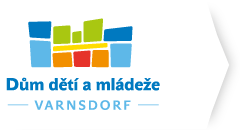                           Vás srdečně zve na        II. PŘÍMĚSTSKÝ  ŠACHOVÝ TURNAJ MLÁDEŽE    Termín : pátek 14 .8. 2020Místo konání : DDM Varnsdorf Otáhalova 1260 Varnsdorf 40747 Vedoucí soutěže : Václav HalbaHlavní rozhodčí : Tomáš TrejbalRozhodčí :  Jakub SpyrkaKategorie : dívky a chlapci  r. 2003-2006, 2007-2009, 2010 a mladší hrají v jednom společném turnaji, jinak dle počtu a spektra účastníkůHrací systém : 10 a méně účastníků každý s každým, 11 a více účastníků 7-9 kol švýcarským systémem dle pravidel FIDE s českou modifikacíHrací tempo : 2x12 minut + 5 sekund na každý provedený tahČasový rozvrh : 8.00-8.45 prezence                            8.45-8.55 zahájení turnaje a losování                            9.00 - 1.kolo                            15.00-předpokládaný konecVklad : 50 Kč, účastníci příměstského šachového kempu sleva -100%Ceny : medaile a diplomy pro první 3 v každé kategorii, drobné odměny pro všechny hráčeUzávěrka přihlášek : 13. 8. 2020 v 17.00, resp. do vyčerpání kapacity hracích místností (max. 38 hráčů!!!) na e-mail : halbavdf@centrum.cz nebo tel. 722 637 127GDPR : přihlášením do turnaje zákonný zástupce účastníka dává souhlas se zpracováním osobních dat nutných pro zápočet turnajů na LOK a další prezentaci výsledků, taktéž dává souhlas s pořízením jeho fotografií, jejich uchování a prezentaci pro potřeby pořadatelů a sponzorůOstatní : nutno si vzít s sebou přezůvky, drobné občerstvení zajištěno zdarma, zájemci (i předem přihlášení), kteří se dostaví bez omluvy  po nalosování 1.kola, nebudou již do turnaje vpuštěni    Podmínkou účasti je vyplněné a zákonným zástupcem podepsané čestné prohlášení s datem 14. 8. 2020 které je možno  stáhnout na  http://ddm.varnsdorf.cz/ddm-varnsdorf.cz/upload/cestne_prohlaseni_covid.pdf . Po dobu konání je nutné dodržovat podmínky, které budou dány vývojem epidemiologické situace.